Конспект занятияпо развитию речи в средней группе «В гости к леснику»Задачи:   1.Учить различать на слух слова с определенным звуком.  Упражнять в изменении  слов при помощи суффиксов. 2.Развивать фонематическое восприятие, словарь детей. 3.Воспитывать любовь к природе.Ход занятия:Дети"Собрались все дети в круг,Я твой друг и ты мой друг.Крепко за руки возьмёмся.И  друг другу улыбнёмся" 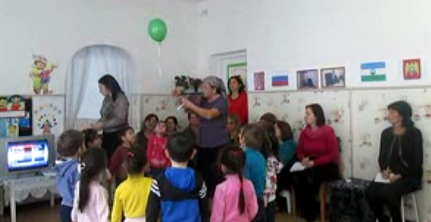 Воспитатель:  Ребята, посмотрите, к нам прилетел воздушный шарик!  - Дети, посмотрите, здесь письмо. Давайте прочитаем! Здравствуйте девочки и мальчики!     Приглашаю вас в гости. Буду очень рад встрече с вами!Лесник.Воспитатель: Дети, лесник приглашает, вас к себе в гости.Воспитатель:  А вы знаете кто такой  лесник? Где он живёт? (В лесу)Воспитатель:  Как называется  его домик? (сторожка)Дети: Лесник - это человек, который следит за лесом, чтобы никто не обижал зверей в лесу, не бросал мусор, не ломал деревья, не рвал цветы.Воспитатель:  Вы согласны пойти в гости?Дети: ДаВоспитатель: А кто же покажет нам туда дорогу? Смотрите, пчелка.  Давайте у нее спросим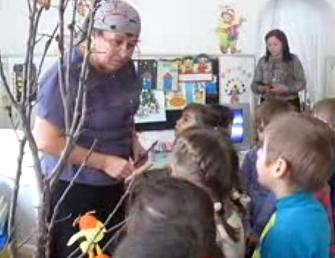 Дети:"Пчёлка, пчёлка - покажи,Пчёлка, пчёлка - расскажи.Как найти дорожку,К леснику в сторожку?" Пчелка: Покажу конечно. Но, я хотела у вас спросить, если  вы скажите, какое сейчас время года? А стихи знаете про осень? Кто прочтет? 
Дети:Уж небо осенью дышало,Уж реже солнышко блистало,Короче становился день,Лесов таинственная сеньС печальным шумом обнажалась,Ложился на поля туманГусей крикливых караванТянулся к югу: приближаласьДовольно скучная пора; Стоял ноябрь уж у двора.Пчелка: Вы знаете песенку комарикаДети:  (з-з-з-з), песенку жука (ж-ж-ж-ж), ветра (ш-ш-ш-ш), водички (с-с-с-с).Пчелка:  Какие вы молодцы! Дальше на своем пути вы встретите белочку, она вам покажет дорогу.Воспитатель: Смотрите, а вот и белочка. Давайте у неё спросим.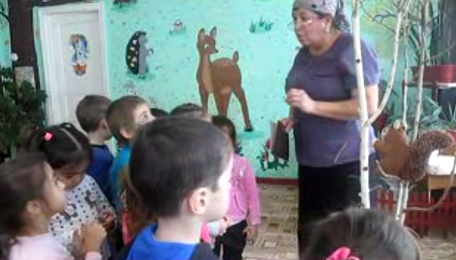 Дети:  "Белка, белка - расскажи,Белка, белка - покажи,Как найти дорожку,К леснику в сторожку?"Белка: Покажу. Только поиграйте со мной.Д/и "Назови одним словом"Воспитатель: Дети садитесь, поиграем с белочкой.Белка:  бабочка, жук, комар, муха, пчела, стрекоза Дети:  насекомые; Белка: берёза, дуб, ель, клен, сосна, кедр Дети:   деревья; Белка: скворец, снегирь, сова, сорока, кукушка, ласточкаДети:   птицы; Белка: брусника, земляника, малина, смородина Дети:   ягоды;Белка: ромашка, колокольчик, роза,  ландыш, василек Дети:   цветы;Белка: лиса, волк, медведь, заяц, белка, ежик Дети:    животные   Белка: Молодцы! А давайте мы еще поиграем в игруБелка:  "Маленький - большой""У ежика маленькие лапки, а у медведя - большие лапищи.У ежика маленький носик, а у медведя - большой носище.У ежика маленькие глазки, а у медведя - большие глазищи.У ежика маленькая головка, а у медведя - большая головища"                                               Физминутка  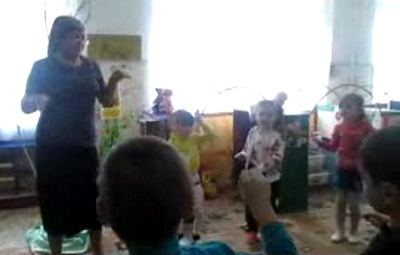 Белка:  Вы, наверное, устали? Тогда все дружно встали, отдохнем немного.Белка:  Молодцы! Ребята идите дальше, там встретите зайку, он вам дальше дорогу покажет.Дети"Зайка, зайка - покажи,Зайка, зайка - расскажи,Как найти дорожку,К леснику в сторожку?"Зайка: Конечно! Если вы со мной поиграете. А игра называетсяЗайка: Д/и "Назови ласково"Лист - листочек, гриб - грибочек, ветка - веточка, куст - кусточек, ягода - ягодка, трава - травушка, гусеница - гусеничка, жук – жучок, елка – елочка, цветок – цветочек.дождь – дождичек. Зайка: Какие вы молодцы, поиграем еще со мной в игру.Сл./и "Кто кем был?"Лиса - лисёнком, волк - волчонком, медведь - медвежонком,белка - бельчонком, ёж – ежонком,  тигр – тигренком, слон – слоненком,  лев – львенком,  заяц – зайчонком, мышь – мышонком.Молодцы! Мне так понравилось с вами играть. Идите дальше, встретите там ежика,  он вам  покажет  дорогу. Счастливого пути!  Воспитатель: Смотрите, ёжик. Давайте у него спросим.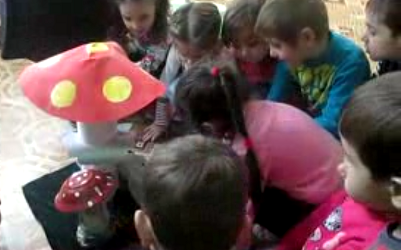 Дети"Ёжик, ёжик - расскажи,Ёжик, ёжик - покажи,Как найти дорожку,К леснику в сторожку?" Ежик:  Покажу и расскажу. Только ответьте на мои вопросы: Ежик:  Кто живёт в лесу?Дети: Дикие животные, птицы, насекомыеЕжик:   Как называются животные, которые живут в лесу?Дети: Дикие животные.Ежик:   А вы знаете, кто из животных меняет зимнюю шубку на летнюю?Дети: Зимнюю шубу меняет зайчик и белкаЕжик:   У зайца весной, летом  и осенью какого цвета? Дети: У зайчика зимой шубка белая, а летом - серая. Ежик:   Что делают птицы весной?Дети: Весной птицы вьют гнезда.Ежик:   Какую пользу приносят птицы?Дети: Уничтожают вредных насекомых и личинков.Ежик:    Как люди заботятся о птицах?Дети:  Вешают на деревья кормушки, чтобы кормить птиц.Ежик:   Какие деревья   летом и зимой стоят зеленые?Дети:  Это елка, ель, соснаЕжик:   Чего нельзя делать в лесу?Дети: Делать костер, ломать ветки, обижать животных.Ежик: Молодцы! Много знаете.  Идите  скорее к дедушке-леснику, он уже нас, наверное, заждался.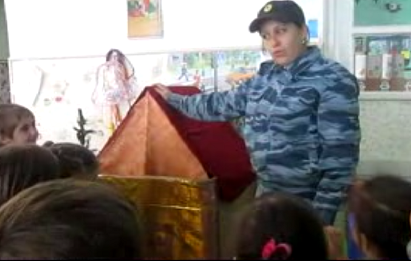 Лесник - Здравствуйте, ребята! Какие вы молодцы, что пришли ко мне в гости. А мне, мои лесные жители уже передали по почте, что вы с ними играли, не обижали. Расскажите, пожалуйста,  с кем вы встречались в лесу?  В какие игры вам понравилось  играть?   - Спасибо, вам, что пришли ко мне в гости.  Я угощу вас медком, который собрала пчёлка.Открытое занятие по развитию речи в средней группе.